 JTC 1/SC 24/WG8_N0655ISO/IEC JTC 1/SC 24Working Group 836th WG 8 Plenary MeetingMinutes of Working Session, WG 8 Plenary, and Related SC 24 MeetingsOn-line Meetings held via ISO Zoom3 and 10 August 2020This document records the following meetings:WG 8 Working Session on Monday 3 August 2020WG 8 Plenary on Monday 10 August 2020Additional Items discussed during the WeekContentsSection 1:	ReferencesSection 2:	WG 8 Working Session and PresentationsSection 3:	WG 8 PlenarySection 4:	Other Related SC 24 MeetingsAppendix A:	Working Session AgendaAppendix B:	WG 8 Plenary AgendaAppendix C:	SC 24 Meeting PlanSC 24 Meeting PlanAppendix D:	List of AttendeesAppendix E:	WG 8 Work Schedule Appendix F:	Action ItemsReferencesThe following documents are referred to in these minutes:WG8 N0619:	Minutes of WG 8 Meetings – Arlington, USA 2018WG8 N0649:	WG 8 Convenor’s Report WG8 N0651:	SEDRIS Organization Liaison Report to SC 24 and WG 8SC24 N4411WG8 N0652:	Proposal for an XML encoding of SEDRIS dataSC24 N4397WG8 N0653:	Update on SISO RIEDP Products and StandardsWG8 N0654:	WG 8 Recommendations to SC 24	SC24 N4359: Australia NB ReportSC24 N4410: Japan NB ReportSC24 N4382: Korea NB ReportSC24 N4370: UK NB ReportSC24 N4358: USA NB ReportSC24 N4432: SC 24 Resolutions OnLine 2020URLs for Access to DocumentsThe following links allow access to the appropriate Document Registers.The WG 8 documents are stored in the SEDRIS WG 8 Document Register, which may be accessed at:SEDRIS WG 8 Document RegisterWG 8 Documents are also stored on the ISO Document Register, which may be accessed via:ISO Document Register for SC 24/WG 8 documentsAll SC 24 documents are stored in the ISO Document Platform and may be accessed via:ISO Document Register for SC 24 documentsOnline WG 8 Working Session and Presentations Monday 3rd August 202021:00 UTC (Coordinated Universal Time)Corresponding to:07:00 – 09:00 Tuesday 4 August:  Australia (East Coast)06:00 – 08:00 Tuesday 4 August:  Japan06:00 – 08:00 Tuesday 4 August:  Korea05:00 – 07:00 Tuesday 4 August:  Beijing (China Standard Time)23:00 – 01:00 Monday/Tuesday 3/4 August: France22:00 – 24:00 Monday 3 August:  UK17:00 – 19:00 Monday 3 August:  USA (East Coast)14:00 – 16:00 Monday 3 August:  USA (Pacific)The Agenda is given in Appendix A.An agenda item for Any Other Business was added at the end of the meeting.Chair: Jack CogmanIntroduction 			The attendees are shown in shown in Appendix D.Welcome and IntroductionsThe attendees at the meeting introduced themselves.  ISO Code of conduct at MeetingsAs is now mandatory at ISO meetings, the ISO Code of conduct (JTC1_N14496) was shown at the start of the meeting.Current and Anticipated Work PlanThe project for 18041-5: EDCS language bindings – Part 5: C++ was registered in June 2020, together with a WD. Work is currently in progress for the CD.Recommend to SC 24 to support progression of 18041-5 to CDNWIPs and associated WDs are being prepared for:18042-5: SRM language bindings – Part 5: C++18024-5: SEDRIS Part 1 language bindings – Part 5: C++Recommend to SC 24 to support NWIPs for the above two projects.Completion of SRM Edition 3 (18026) is still considered important and will be added to WG 8 programme when it commences.Recommend to SC 24 to support a New Work Item being raised to allow the completion of work on 18026 (SRM) Edition 3.As reported at the 2019 plenary meetings, EDCS LB to C, Ed 3 (18041-4) was published in May 2016 and yet the document issued by ISO is still the DIS text for Edition 3, even though it has a front cover referring to ISO/IEC 18041-4:2016(E). Recommend to SC 24 to renew attempts to ensure that the version of 18041-4:2016 published by ISO is the correct version and for it to made publicly available. Proposal for an XML-based format for SEDRIS (Myeong Won Lee)The possibility of generating SEDRIS data in an XML-based SEDRIS Transmittal is of interest to the Korean National Body and has been recently discussed. Prof. Myeong Won Lee discussed her ideas for developing a standard for XML encoding of SEDRIS data, including showing a number of examples of existing small SEDRIS data encoded in XML.  Further details are given in her presentation “Proposal for an XML Encoding for SEDRIS Transmittals”, documents WG8 N0652 and SC24 N4397. To access these documents, go to References.The following comments were made in response to the presentation:Current SEDRIS Transmittal Format (STF), which is a binary encoding of SEDRIS transmittals, has a very compact format, whereas XML has not. If the size of an STF were in Terabytes, which can often be the case, then the equivalent XML could be in Petabytes. This would restrict the use of XML to smaller size areas of environmental data.An XML output from SEDRIS could be a topic for future work.It is often assumed that data in a transmittal represent objects that are used in 3D graphics. This is not always the case, since the data can be representing non-visual information, for example, atmospheric conditions such as temperature, wind velocity, pressure. It is more a question of knowing whether you have the appropriate tools to read the data that is of interest to you.The approach seems to be to test whether XML is valid for a number of small cases of existing polygonal content, then attempting to combine the work to provide more complex 3D content. However, it might be more efficient to use an approach based on the fundamental concepts of the SEDRIS DRM and understanding how to use and then encode the DRM classes.Recommend to SC 24 to support a possible new project on “XML encoding of SEDRIS data”. Update on SISO RIEDP Products and Standards (Farid Mamaghani)A SISO product development group has been working on the Reuse and Interoperation of Environmental Data and Processes (RIEDP). The RIEDP requirements are very similar to those addressed by SEDRIS, but focusing on use of existing formats to share data and limited only to terrain data and associated information. RIEDP leverages existing source data formats commonly used in GIS and simulation applications. RIEDP uses concepts and standards from SEDRIS and has provided an opportunity for synergy between the two. Development on RIEDP has now been going on for 10 years. The SEDRIS technology of the DRM (Data Representation Model), EDCS and SRM have been used extensively in the development. SC 24 standards are used and referenced by the RIEDP standards.RIEDP consists of two products. Product 1 is the RIEDP Data Model Foundations, a SISO Guidance Document, and was published in September 2018. Product 2 is the RIEDP Detailed Features Description, a SISO Standard, and is currently under development. Product 2 is planned to be published in 2021.To enable data and capabilities defined in a number of different industry-formats to be interchangeable under a unified approach, RIEDP specifies semantics through attributes and attribution, uses innovative and efficient metadata constructs, provides data organization on media, and defines a set of profiles for specific application sub-domains. RIEDP also defines the concept of Feature Template that collects attributes common to all objects of a given type, e.g., trees, buildings, roads etc.Further details are given in “Update on RIEDP Products and Standards”, WG8 N0653.To access this document, go to References.The following comments were made in response to the presentation:What was the intent of giving a presentation about a SISO Standard?It was to show how SEDRIS standards are being used in other, externally developed standards. It was also to promote RIEDP to the environmental data processing community.  The work of RIEDP is very relevant and related to SC 24.If RIEDP is a SISO standard, why should ISO be involved?Because SISO is very focussed on Modelling and Simulation, whereas ISO has a wider coverage of users and the RIEDP effort can apply to those. SISO EDRS Product Support Group (Farid Mamaghani)EDRS is a SISO Product Support Group for Environmental Data Representation Standards (EDRS). The SISO-supported or developed standards that fall within the EDRS scope include SEDRIS and RIEDP. The chair of EDRS is Paul Foley, a long-time participant in SC 24 and WG 8 efforts. As Paul was unfortunately unable to join the meeting, Farid Mamaghani gave the meeting an update in his place.SISO aims to promote modelling and simulation interoperability and reuse for the benefit of all users. In addition to SEDRIS and RIEDP, other initiatives exist in this area, including CDB (Common Database), which has been adopted by OGC (the Open Geospatial Consortium) as an OGC standard. EDRS is currently working with the community of interest to highlight the similarities, differences, and characteristics of these standards to promote a more informed understanding of the state of the art. NGA Plans for Spatial Referencing (Craig Rollins)Craig Rollins informed the meeting that the US NGA (National Geospatial Agency) would be very interested if the SRM standard could be updated to Edition 3, as originally planned. A DIS for SRM Ed 3 was issued in October 2012, but the development of an FDIS had to be cancelled due to the programme time limit being exceeded. Recommend to SC 24 that a renewed effort be made to complete and publish SRM Ed. 3.EDCS RegistryThere have been no changes to the contents of the EDCS Class of items in the SC 24 Registry.At the 2019 WG 8 meeting, it was reported that the download function that allows registry content to be downloaded in Excel or Access format was currently not available. This was raised as Action 35-01, but has not yet been resolved.SC 24 Road MapThe proposal for a SC 24 Roadmap was first made at the 2018 meetings by Farid Mamaghani in response to concern that some of the standards currently being developed may not address the real needs of users. The intention of a Roadmap is to address practical and non-academic problems, focus the approach on the development of standards that solve those problems, and ask whether, in 10 years’ time, we will have any regrets over the direction that had been taken.The idea of producing an SC 24 Roadmap was supported by the chair, Myeong Won Lee. There will be further discussions on a Roadmap at an SC 24 on-line meeting, to be called after the Business Plan has been issued.Current Status of Action itemsThe status of those action Items still open at the end of the 35th WG 8 plenary in Takamatsu is as follows:Action Items still open at end of 35th WG 8 Plenary in 2019Action 33-01Requirement:Update the front page of the SC 24 Registry to enable additional classes to have links to their contents.Current Status:To implement the change, access to the SC 24 Registry site content is needed. As the SC 24 Committee Manager had such access rights on a previous occasion, Farid Mamaghani and Charles Whitlock will discuss to see whether this is still the case.ContinuingAction 34-03Requirement:Update the SC 24 Register to:Add registered items for SEDRIS – Part 1Add registered items for SRMUpdate BIIF profiles, when requestedAdd new BIIF profiles, when availableCurrent Status:No comments were made for this action at the meeting. During a subsequent review while these minutes were being written, it was questioned why two items relating to BIIF profiles had been included.The general problem relating to this action and Action 33-01 were originally raised in 2016 as Action 31-01. In June 2017, the BIIF Profile section of the SC 24 Register was updated to include the Open Skies Digital Data Exchange Format, as recorded in the Action List for the 2017 WG 8 Minutes (WG8 N0619). Action 31-01 was transferred to 33-01 at the same time. This action (34-01) was raised in 2018, when the requirements for BIIF profiles were erroneously included. The two items referring to BIIF Profiles have been removed. Since the remining items for SEDRIS Part 1 and SRM are instances of Action 33-01, they were incorporated into that action. This action was therefore closed. ClosedAction 35-01Requirement:Complete the updates to the EDCS Registry, such that the download function for contents of the Registry may be re-enabled. Current Status:The completion of this task is partial and will require additional software changes to the EDCS database processing, for which there is limited expert time. Higher priority tasks may mean that this task would have to be delayed.ContinuingAction 35-02Requirement:Send a comparison of the relative attributes of WG 8 and the AG for Systems Integration Visualization (SIV) to the meeting attendees, in order to promote discussion on the options for AG SIV becoming a Working Group. Current Status:A comparison of the relative attributes of WG 8 and SIV was sent by email on 18 Feb 2020. The replies from the SC 24 Chair and the SIV Study Group were that SIV could fit into any of the SC 24 Working Groups, in which case it was better for it to become a new WG. The proposal was therefore rejected.Closed 2020-03-15 Action Items raised during this MeetingNo new actions were raised at the meeting.The updated 2020 Action List is shown in Appendix FReview of the planned WG 8 Work ProgrammeThe NWIP for 18041-5 EDCS LB to C++ was approved in January 2020, but was not registered until the first meeting on 30 June 2020. NWIPs for 18042-5 SRM LB to C++ and 18024-5 SEDRIS LB to C++ are currently in preparation.The updated work schedule is shown in Appendix E and includes anticipated future work programmes.Draft WG 8 Recommendations to be forwarded to the WG 8 PlenaryIt was agreed that the Recommendations to SC 24 should include the following:The need for ISO to publish the correct version of EDCS LB to C (18041-4) Ed 3Make EDCS LB to C (18041-4) Ed 3 a publicly available standardTo support the progression of work for 18041-5 to CDTo support New work Items for 18042-5 and 18024-5To support a New Work Item for 18026 (SRM) Edition 3To support the development of an XML encoding for SEDRIS transmittalsThe final wording of the Recommendations was completed during the WG 8 Plenary.Any Other BusinessLouis Hembree pointed out that the definition of Mass in the EDCS needs to be updated to align with the recently revised International definition. It was agreed that further action would be taken off-lineFarid Mamaghani reported that he recently learned the sad news that Kevin Trott’s wife had passed away 2 weeks ago. The meeting attendees expressed their condolences for Kevin, who is a long-time member of SC 24 and a co-editor of the SRM standard. The WG 8 Working Session concluded at approximately 23:00 UTC. Back to Top 36th WG 8 Plenary21:00 UTC, Monday 10th August 2020 Corresponding to: 07:00 – 09:00 Tuesday 11 August:  Australia (East Coast)06:00 – 08:00 Tuesday 11 August:  Japan06:00 – 08:00 Tuesday 11 August:  Korea05:00 – 07:00 Tuesday 11 August:  Beijing (China Standard Time)23:00 – 01:00 Monday/Tuesday 10/11 August: France22:00 – 24:00 Monday 10 August:  UK17:00 – 19:00 Monday 10 August:  USA (East Coast)14:00 – 16:00 Monday 10 August:  USA (Pacific)Chair: Jack CogmanThe attendees at the meeting are shown in Appendix D. This included participants that participated remotely via web conferencing.The WG 8 Plenary Agenda is given in Appendix B.WelcomeThe Convenor, Jack Cogman, welcomed attendees to the meeting.Roll Call and IntroductionsEach person attending the meeting introduced herself/himself.Minutes of the 35th WG 8 plenary meeting held in Takamatsu, JapanThere were no comments, so the minutes of the last Plenary meeting were approved. Convenor’s ReportJack Cogman gave a brief summary of the Convenor’s Report document, which is given in document WG8 N0649. To access this document, go to References.As stated at the end of the Convenor’s Report, Jack Cogman announced that he intends to stand down as Convenor. A replacement Convenor therefore needs to be found. Rob Cox has indicated that he could possibly be available in 2 years’ time.Farid Mamaghani has indicated it would be difficult for him without travel funding. He would, however, consider taking on the role on a temporary basis.Recommend to SC 24 the appointment of Farid Mamaghani as Acting Convenor of SC 24/WG 8.  Summary of key topics from the WG 8 Working SessionA summary was given of the following topics discussed during the Working Session on 3 August:Status of Current Projects (See 2.3)XML-based Format for SEDRIS (See 2.4 and WG8_0652) Farid Mamaghani commented that the SEDRIS Model Viewer is only intended to be used with 3D models. To view full terrain database transmittals encoded in XML, a different visualization tool should be used in testing.Don Brutzman commented that the value of XML is its interoperability and that it is worth continuing with this work.RIEDP Project Update (See 2.5 and WG8_0653) SISO Environmental Data Representation Standards (EDRS) (See 2.6)Future Plans for Spatial Referencing Standard (See 2.7)Craig Rollins commented that this is currently being discussed in the US NGA and it would be beneficial to involve someone who has links with OGC. National Body ReportsNational body reports have been issued as the following documents:SC24 N4359 – AustraliaSC24 N4410 – JapanSC24 N4382 – KoreaSC24 N4370 – UKSC24 N4358 – USAFor access to these documents, go to References Liaison ReportsSEDRISThe SEDRIS Organization Liaison Report (WG8 N0651 and SC24 N4411) describes activities over the last 12 months. The SEDRIS Organization is a major contributor to the work of WG 8, but also contributes to the work of:WG 9 on Mixed and Augmented Reality (MAR) documents and standards. The need to clearly identify and provide focus for the problems being solved has been emphasized.AG on Systems Integration Visualization (SIV), now WG 10. Particularly supports the importance of this work.SC 24 initiatives and activities, including scope statements of Working Groups and the planning of the 2020 SC 24 meetings.SISO RIEDP Guideline and Standard.SISO EDRS (Environmental Data Representation Standards) Product Support GroupClose cooperation with the US National Geospatial-Intelligence Agency (NGA)To access the above document, go to References SISOThere was no liaison report from SISO, the Simulation Interoperability Standards Organization.OtherThere were no other Liaison Reports.Editors ReportsThe current active programme 18041-5 has only just started, hence there was no Editor’s Report.Report from the Registry RapporteursSC 24 Register – GeneralThe entry point for the registries for SEDRIS part 1 and SRM are currently not linked to their corresponding register sites from the main SC 24 Registry site. This was raised as Action 34-03 at the 2018 Plenary in Toulouse, but has not progressed.EDCS RegistryThe EDCS Registry has about 300 new items to address. As these were could not be resolved during the publishing of Edition 2 of the EDCS standard, a decision needs to be made to either eliminate the items or resolve them with the submitters, based on Edition 2 of the EDCS standard. A problem with the content Download capability of the EDCS Registry as Access or Excel files has not yet been resolved.  Louis Hembree has noted that there have been changes to the use of some units for physical measures and that the registry needs to be reviewed to ensure consistency.SRM RegistryNo items have been submitted to date.SEDRIS DRM RegistryNo items have been submitted to date.Appointment of Registry RapporteursThe existing Registry Rapporteurs were re-appointed, with no objections, as shown below:EDCS:  Farid MamaghaniSRM:    Paul BernerDRM:   Farid MamaghaniWG 8 Content of the SC 24 Business Report for 2020-2021The 2020-21 Business Plan needs to be submitted to JTC 1 by 7 September 2020 and is being coordinated by the SC 24 Chair, Myeong Won Lee.The WG 8 content is being prepared by Jack Cogman and will record the progress on current and proposed projects and will state the WG 8 strategy of supporting the use of WG 8 standards thatmake use of data representing the environment in which the application is operating.Work ScheduleThe EDCS language binding to C++, together with the planned SRM and SEDRIS language bindings to C++, have been added to the Work Schedule. The table in Appendix E shows the status of WG 8 standards that have changed since 2014, plus anticipated future work.Recommendations to SC 24The new or modified recommendations for 2020 were those raised at the Working Session, as summarized in 2.12, plus the following recommendations raised at this meeting.To appoint Farid Mamaghani as Acting Convenor of SC 24/WG 8To amend the section in the Recommendations on “Support for New WG 8 Work” by adding the point of contact and the sponsoring authority for each itemTo remove the recommendation to evaluate the scope and work of WG 8 and AG SIVTo add ‘Lee and Puk for 18041-5’ to the Appointment of EditorsThese recommendations were incorporated into the 2019 Recommendations to produce the 2020 Recommendations to SC 24, as given by Document WG8 0654. This document may be accessed via the links given in References. Action ItemsExisting Open ItemsThe status of the existing Action Items was updated in Section 2.10 of the Working Session, as follows:31-02: Closed 31-03: Closed 33-01: Continuing33-02: Closed34-01: Closed 34-02: Closed 34-03: Closed35-01: Continuing35-02: ClosedNew ItemsNo new action items were raised at either the Working Session or Plenary meetings.The updated action list is shown in Appendix FAdjournThe Plenary meeting closed at 23:00 UTC. Back to TopOther Related SC 24 MeetingsIn addition to the WG 8 meetings, other meetings held during the week highlighted issues considered to be of interest to WG 8. A summary of these is provided in this section. SC 24 Status Meeting, 21:00 UTC 27 JulyThis meeting was attended by Phil Wennblom and Lisa Rajchel, the JTC 1 Chair and Secretary, respectively. The main items of discussion were:The Scope of SC 24The reason for discussing the scope of SC 24 was that one of the options considered in the restructuring of SC 29 involves the creation of a WG for Encoding of 3D Graphics. It was felt that to users of standards this can appear to conflict with the scope of SC 24.Phil Wennblom pointed out that WGs do not have scopes, but are defined by the projects they have been assigned to work on.The Creation of New WGs in SC 24Two new Working Groups were proposed, one for the current AG on System Integration Visualization and the other for the work initiated at BSI on the commercial use of VR/AR techniques. HoD/C Meeting, 23:45 UTC 27 JulyThe following were discussed:Business Plan for 2020-21WG Convenors and the Chair were reminded that all need to contribute to the SC 24 Business Plan.ISO Document PlatformAll SC 24 documents are now published on the ISO Document Platform, which replaces the LiveLink system used previously. WG 7 ConvenorIt has not been possible to contact the WG 7 Convenor, Cong Wang, for many months. It therefore seems necessary to put out a call for a replacement.WG 8 ConvenorThe WG 8 Convenor, Jack Cogman, has announced that he will stand down when his term of office expires at the end of 2020. A call for a replacement is therefore required.2nd HoD/C Meeting, 13:00 UTC 5 AugustThe meeting was attended by Tim McGarr, Dawn Hunter, and Emelie Bratt for the BSI, and by Phil Wennblom, JTC 1 Chair.Establishment of a WG for AG System integration VisualisationThe new WG should not include the term System Integration, as it is confusing. Peter Ryan was asked to draft an alternative title.The establishment of a new Working Group, as WG 10, was approved.Establishment of a WG for Business Focussed Standards for VR/ARThe proposed title was considered too long and the phrase ‘focus of standards’ should be removed.There are many references to safety in the proposed standards being prepared by the new working group. These need to be checked to ensure there is no overlap with either SC 24/WG 9 or other ISO or ISO/IEC groups.The establishment of a new Working Group, as WG 11, was approved.WG 7 ConvenorCharles Whitlock has tried to contact Cong Wang using her private email, but with no success. He will write to the Chinese NB expressing SC 24’s concern.If a Convenor is not participating, an SC is allowed to appoint a replacement.For the 2020 meetings, Jason Smith is the Acting Convenor of WG 7.WG 8 ConvenorPhil Wennblom stated that it is good practice to put out a call for candidates so that all NBs are aware of the vacancy.Jack Cogman has been in discussion with Farid Mamaghani regarding a replacement Convenor.SC 24 Scope Meeting, 21:00 UTC 6 AugustThere was further discussion on the creation of the two new WGs.SC 24 Plenary, 21:00 UTC 17 AugustApproved the creation of SC 24/WG 10: Representation and Visualization of Information for Systems Integration. Peter Ryan appointed as Acting Convenor.Approved the creation of SC 24/WG 11: Health, Safety and Usability of Augmented and Virtual Reality (AR/VR). Gary Smith appointed as Acting Convenor.The resolutions made at the SC 24 Plenary are recorded in:SC 24 Resolutions OnLine 2020 (SC24 4432), which may be accessed via References.Back to Top       Appendix AWG 8 Environmental Data RepresentationOn-line WG 8 Working Session 2020Agenda  21:00 UTC (Coordinated Universal Time) Monday 3rd August 2020 Corresponding to:07:00 – 09:00 Tuesday 4 August:  Australia (East Coast)06:00 – 08:00 Tuesday 4 August:  Japan06:00 – 08:00 Tuesday 4 August:  Korea05:00 – 07:00 Tuesday 4 August:  Beijing (China Standard Time)23:00 – 01:00 Monday/Tuesday 3/4 August: France22:00 – 23:59 Monday 3 August:  UK17:00 – 19:00 Monday 3 August:  USA (East Coast)14:00 – 16:00 Monday 3 August:  USA (Pacific)Chair: Jack CogmanWelcome and Introductions ISO Code of Conduct at MeetingsCurrent and Anticipated Work Plan: 3.1 18041-5 EDCS LB to C++3.2 18042-5 SRM LB to C++3.3 18024-5 SEDRIS Part 1 LB to C++Proposal for an XML-based format for SEDRIS (Myeong Won Lee)Update on SISO RIEDP Products and Standards (Farid Mamaghani)SISO EDRS Product Support Group (Paul Foley)NGA Plans for Spatial Referencing (Craig Rollins)EDCS RegistrySC 24 Road MapCurrent status of Action ItemsReview of the planned WG 8 work programmeDraft recommendations to be forwarded to the WG 8 Plenary meetingBack to Top Appendix BWG 8 Environmental Data Representation
On-line 36th WG 8 Plenary Meeting 2020Agenda 21:00 UTC, Monday 10th August 2020 Corresponding to:07:00 – 09:00 Tuesday 11 August:  Australia (East Coast)06:00 – 08:00 Tuesday 11 August:  Japan06:00 – 08:00 Tuesday 11 August:  Korea05:00 – 07:00 Tuesday 11 August:  Beijing (China Standard Time)23:00 – 01:00 Monday/Tuesday 10/11 August: France22:00 – 23:59 Monday 10 August:  UK17:00 – 19:00 Monday 10 August:  USA (East Coast)14:00 – 16:00 Monday 10 August:  USA (Pacific)Chair: Jack CogmanWelcome and introductionsISO Code of Conduct at MeetingsApproval of the minutes of the 35th meeting held at Takamatsu, Japan 2019Convenor's reportReplacement for WG 8 ConvenorSummary of key topics from the Working SessionNational Body reportsLiaison reportsSEDRISSISOAny other liaison reportsEditors reportsReports and Appointment of registry rapporteursEDCSSRMSEDRISSummary of WG 8 content in the draft SC 24 Business Plan for 2020-21Work ScheduleReview and approval of WG 8 Recommendations to SC 24Review action itemsAdjournBack to TopAppendix C – SC 24 Meeting PlanMeeting Schedule for the 2020 Online SC 24 and Working Group Meetings27 July - 17 August 2019 (UTC)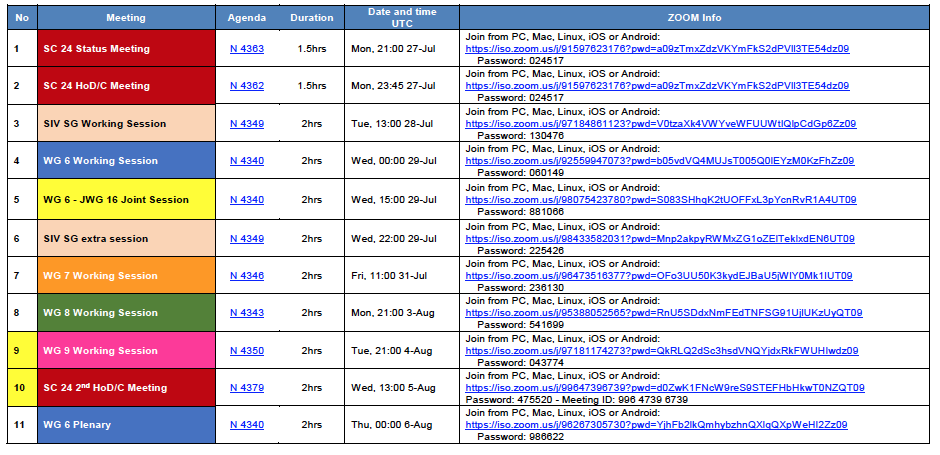 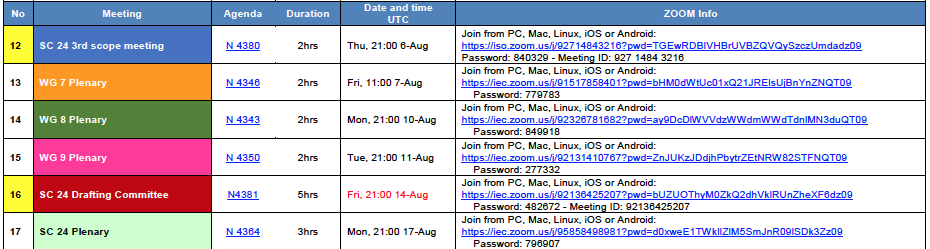 Back to TopAppendix DList of Attendees2020 SC 24/ WG 8 Online MeetingsBack to TopAppendix EWG 8 Work Schedule – Showing only the events that have occurred since 2014AbbreviationsNWIP: New Work Item Proposal   CD: 		Committee Draft  PDAM: 	Preliminary Draft Amendment PDTR:		Preliminary Draft Technical ReportDIS: 		Draft International StandardFPDAM: 	Final Preliminary Draft AmendmentFDIS: 		Final Draft International Standard   FCD: 		Final Committee Draft (No longer used)FDAM:	Final Draft AmendmentDTR:		Draft Technical ReportIS: 		International Standard  TR:		Technical ReportBack to TopAppendix FAction ItemsISO/IEC JTC 1/SC 24/WG 836th WG 8 Plenary
Held online, 10th August 2020This table shows only those Action Items that were still open at the end of the 35th WG 8 Plenary on 2019-08-29. Shaded areas indicate action items that have been closed since then.Back to TopAffiliation E-mailWG 8 Working Session WG 8 PlenaryAffiliation E-mailAll attendance was remotely via ZoomAll attendance was remotely via ZoomSC 24 OfficersMyeong Won LeeSC 24 Chair, Suwon Universitymyongwonlee@gmail.com✓✓Charles WhitlockSC 24 Secretary, BSIcharles.whitlock@bsigroup.com✓✓AustraliaPeter RyanDSTO Australiapeter.ryan@dsto.defence.gov.au✓✓Doug Stapletondoug.stapleton@hinfosec.com.au✓✓KoreaKwan-Hee YooChungbuk Universitykhyoo@chungbuk.ac.kr✓✓Young-Mun Kim✓Ha-Jine KimEx-Chair of SC 24hjkimn@ajou.ac.kr✓JapanTakeshi KurataAISTt.kurata@aist.go.jp✓✓UKJack CogmanWG 8 Convenorjack.cogman@datasim.net✓✓Martin SmithUK HoD, WG 7msmith1@talktalk.net✓✓USDick PukIntelligraphics, WG 6 Convenorpuk@igraphics.com✓✓Jason SmithL3Harris Corp.jason.smith@harris.comRob CoxUS DoD PEO STRIrobert.m.cox14.civ@mail.mil✓✓Craig RollinsUS DoD NGAcraig.m.rollins@nga.mil✓✓SEDRIS LOPaul BernerSEDRIS Organizationsedris_pdb@verizon.net✓✓Tim GiffordSEDRIS Organizationtim.gifford003@gmail.com✓Louis HembreeSEDRIS Organizationhembree@razzolink.com✓Warren MachiAbamis, SEDRIS Organizationwmacchi@abamis.com✓Farid MamaghaniSEDRIS Organizationfarid@sedris.org✓✓Web3D LODon BrutzmanWeb3D Consortiumbrutzman@nps.navy.mil✓✓StandardWDCDPDAMPDTRDISFPDAMFDISFDAMDTRIS/TREDCS  Amendment 1 initially, then changed to Edition 218025Approved Oct 08PDAM  Aug 11DIS     Sep 12FDIS Oct 13Ed 2: 2014 2014-02EDCS LB to C Ed 318041-4NWIP     14 Jun 13CD         14 Jun 13DIS 15 Nov 15Ed 3: 2016 2016-05-27SRM Edition 318026Approved Feb 09CD Aug 11DIS      Oct 12FDIS Cancelled Q2 2014(Ed 3)NWIP to be raisedEDCS LB to C++ 18041-5WD30 Jun 20CDDec 20 DISDec 21 FDISApr 22 ISOct 22SRM LB to C++18042-5In PreparationSEDRIS LB to C++18024-5In PreparationSRM Edition 318026PlannedSRM LB to C Ed. 1  Amendment 218042-4NWIP when SRM Ed 3 publishedNo.Action ItemAssigned toDueDoneComment33-01Update the front page of the SC 24 Registry to enable additional classes to have links to their contents. In particular, the capability is required to:Add registered items for SEDRIS – Part 1Add registered items for SRMF. Mamaghani,C. WhitlockApril 20212018-08-09: Continuing2019-08-29: Continuing2020-08-10: To implement the change, access is required to the SC 24 Registry site content. As the SC 24 Committee Manager had such access rights on a previous occasion, Farid Mamaghani and Charles Whitlock will discuss to see whether this is still the case.2020-12-04: On reviewing Action 34-03, it was realized that adding registered items for SEDRIS-Part 1 and SRM are specific examples of this requirement. They have therefore been included as part of this action.Continuing34-03Up:   Update the SC 24 Register to:Add registered items for SEDRIS – Part 1Add registered items for SRMUpdate BIIF profiles, when requestedAdd new BIIF profiles, when availableF. Mamaghani,J. CogmanC. WhitlockJune 20192019-08-29: No action reported.Continuing2020-08-10: Similar to Action 33-01, but no other comment made.2020-12-04: On reviewing this action, it was noted that actions for BIIF profiles were not needed, since the profiles were updated in June 2017 to add the Open Skies Digital Exchange Format (Ref: Action List given in the 2017 WG 8 Minutes (WG8 N0619).BIIF profile actions deleted.SEDRIS – part 1 and SRM actions transferred to Action 33-01, as they are specific examples of the same requirement.This action therefore closedClosed35-01Complete the updates to the EDCS Registry, such that the download function for contents of the Registry may be re-enabled. F. Mamaghani,J. CogmanAugust 20202019-08-28: Raised at the 2019 WG 8 Working SessionContinuing2020-08-10: The completion of this task is partial and will require additional software changes to the EDCS database processing, for which there is limited expert time. Higher priority tasks may mean that this task would have to be delayed.Continuing35-02Send a comparison of the relative attributes of WG 8 and the AG for Systems Integration Visualization to the meeting attendees, to allow review and comment on the options for AG SIV becoming a Working GroupJ. CogmanFebruary 2020February 20202019-08-28: Raised at the 2019 WG 8 Working Session2020-02-18: A comparison of the relative attributes of WG 8 and SIV was distributed by email to SC 24. The replies from the SC 24 Chair and the SIV Study Group were that SIV could fit into any of the SC 24 Working Groups, in which case it was better for it to become a new WG. The proposal was therefore rejected.Closed 2020-03-15 